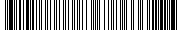 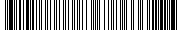 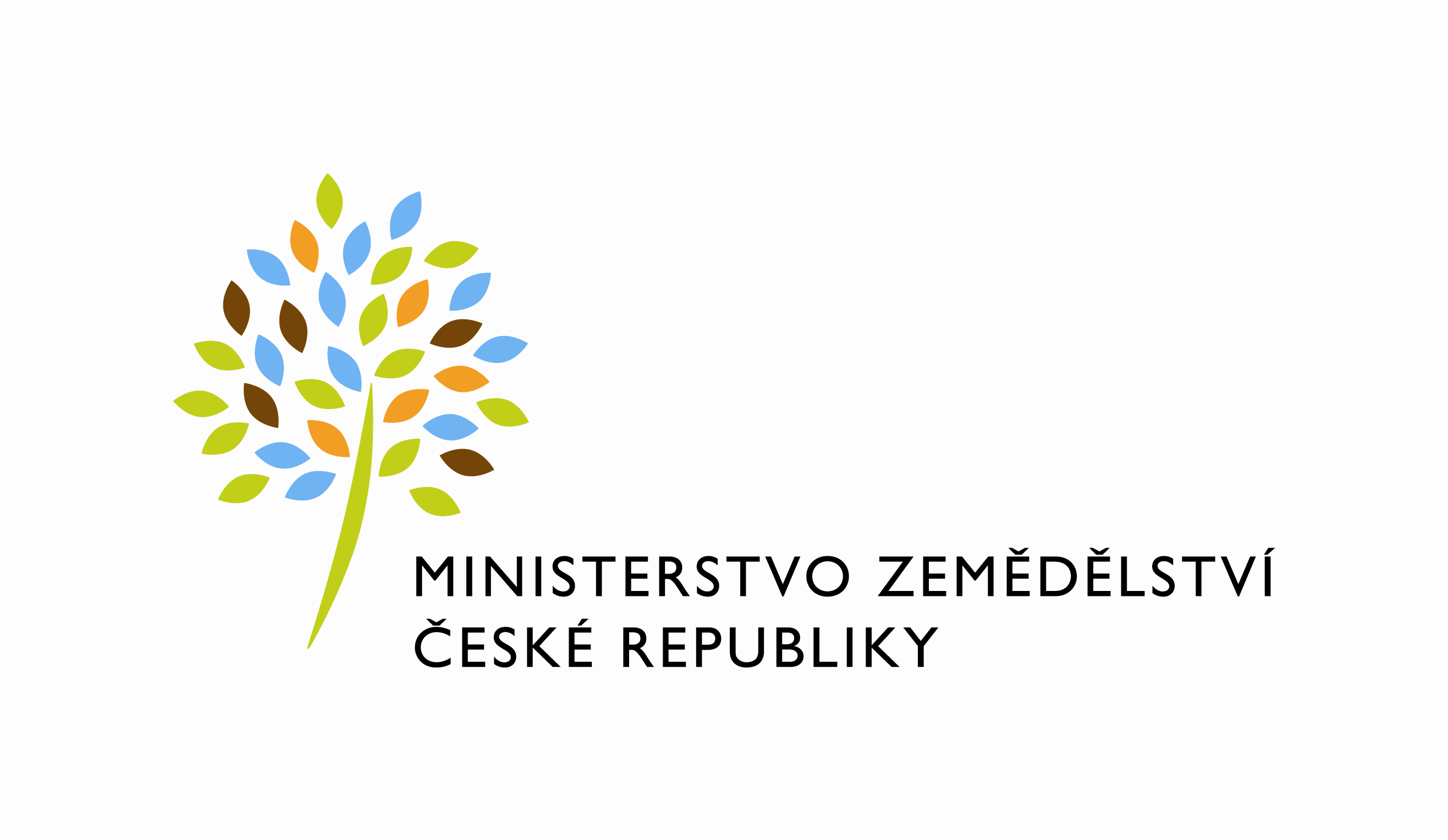 adresa: Těšnov 65/17, Nové Město, 110 00 Praha 1DATUM: 20. 11. 2020Nákup a užití mléka mlékárnami – říjen 2020Výsledky statistického zjišťování Mlék (MZe) 6 – 12 Měsíční výkaz o nákupu mléka, o výrobě a užití vybraných mlékárenských výrobků.Přílohy:Komentář – říjen 2020Nákup mléka – říjen 2020Ceny a prodej vybraných mlékárenských výrobků – říjen 2020Zdroje a užití sušeného mléka, másla a přírodních sýrů – říjen 2020Mlékárenská výroba – říjen 2020Srovnání cen a výroby vybraných mlékárenských výrobků – říjen 2020Přehled_mléko_2020útvar: Odbor účetnictví a statistikyČíslo útvaru: 11170VÁŠ DOPIS ZN.:	 ZE DNE:	 SPISOVÁ ZN.:	 2KP26215/2012-13233NAŠE ČJ.:	 61551/2020-MZE-11173VYŘIZUJE:	Dagmar RajhelováTelefon:	221812548E-MAIL:	Dagmar.Rajhelova@mze.czID DS: 	yphaax8Zpracovala:	Dagmar RajhelováSchválil:  	Ing. Milan Schovánek		ředitel odboru	